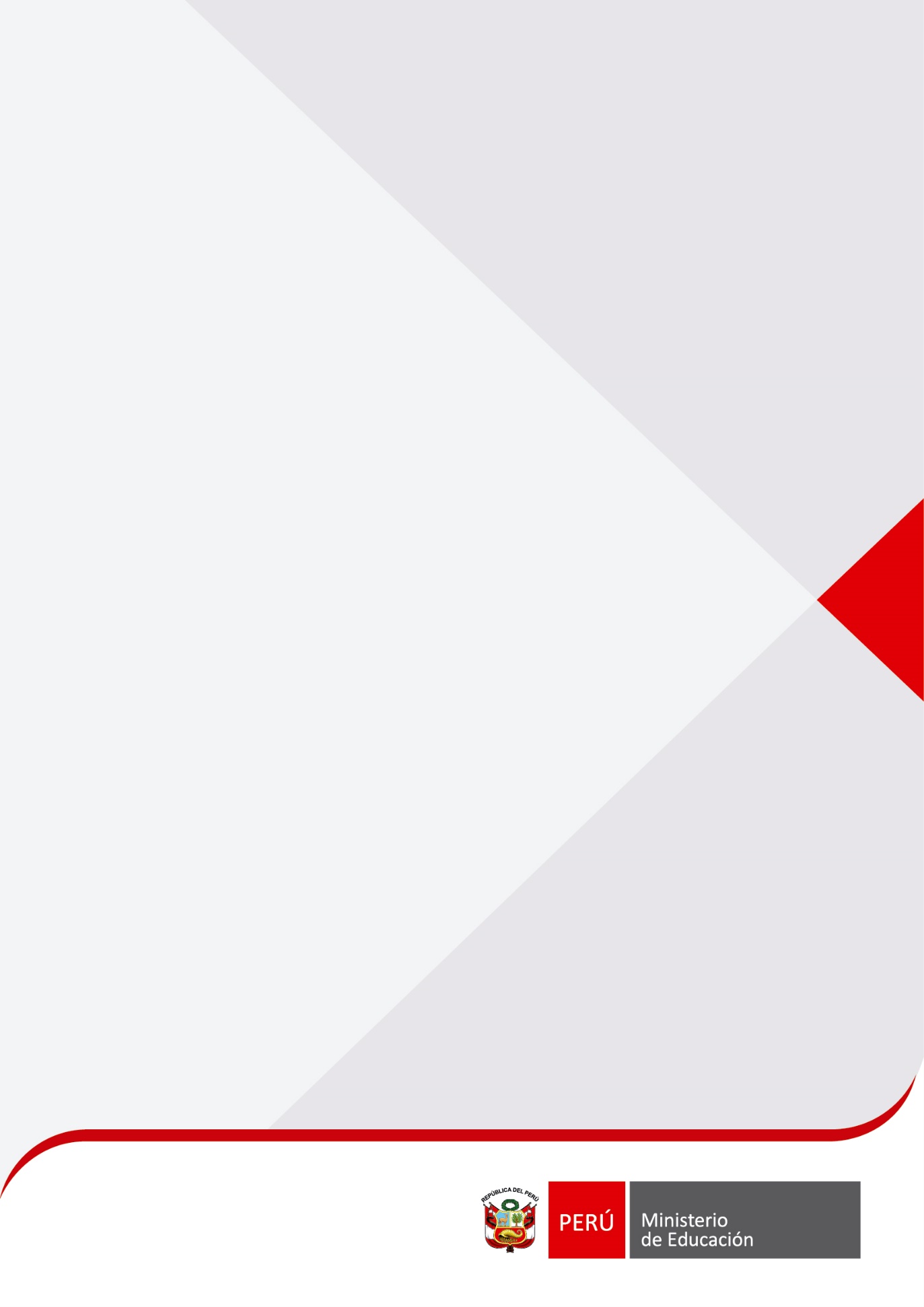 INVITACION A PRESENTAR EXPRESIÓN DE INTERÉSSERVICIO DE CONSULTORÍA ASESORÍA PARA LA APLICACIÓN DE INSTRUMENTOS DE RECOJO DE INFORMACIÓN DE HABILIDADES EMOCIONALESProyecto: 	Contrato de Préstamo N° 8226-PE “Programa Swap- Educación”Comprador: Unidad Ejecutora 118 Mejoramiento de la Calidad de la Educación BásicaINFORMACIÓN A SER PRESENTADA POR LOS CONSULTORES INDIVIDUALESServicio de consultoría asesoría para la aplicación de instrumentos de recojo de información de habilidades emocionalesEl consultor individual interesado en manifestar su Expresión de Interés deberá contar con grado de magister o doctor en áreas de Ciencias Sociales y/o Humanas, Ciencias de la Educación, Psicología o afines y deberá presentar los siguientes formatos:Formato 1: Datos GeneralesFormato 2: Experiencia Experiencia A: experiencia en diseño e implementación de evaluación de aula o de sistema sobre habilidades sociales y/o emocionales.Experiencia B: experiencia en investigación sobre el desarrollo de habilidades sociales y/o emocionales en la escuela.El consultor individual deberá presentar su experiencia en los rubros solicitados, haciendo uso del siguiente formato:Toda la información suministrada en el proceso por el consultor individual tiene carácter de declaración jurada y deberá ser debidamente firmada.NombresApellidosDirecciónTeléfonoDNIRUCCorreo ElectrónicoExperiencia 1 (Agregar cuadros adicionales en caso de tener mayor experiencia).Experiencia 1 (Agregar cuadros adicionales en caso de tener mayor experiencia).Experiencia  (marcar con una X donde corresponda):Experiencia A (  )Experiencia B (  )Breve descripción del servicio y/o consultoría (servicio prestado), que evidencie que tiene la experiencia señala en el punto anterior:Entidad contratante: